Rockford AYSO Soccer Contacts Address:
AYSO Region 115 
P.O.Box 462 
Cherry Valley, IL 61016


Phone: 815-636-2976

Have a question, comment, or suggestion?
Just need to get in touch with us? Let us know! We want to hear from you!Have a question, comment, or suggestion?
Just need to get in touch with us? Let us know! We want to hear from you!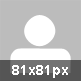 